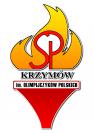                       Data przyjęcia dziecka do szkoły   WNIOSEK*o przyjęcie dziecka do klasy I  na rok szkolny 2021/2022 dotyczy kandydatów spoza obwodu Proszę o przyjęcie dziecka do klasy I w Szkole Podstawowej   im. Olimpijczyków Polskich w Krzymowie Dane dziecka PESEL..........................................................................................................................................Seria i numer paszportu/dokumentu tożsamości (wypełniane, gdy brak numeru PESEL): ....................................................................................................................................................... Imię ....................................................... Drugie imię (jeśli posiada) ........................................... Nazwisko .............................................................. Data urodzenia.............................................. Adres zamieszkania dziecka Ulica ............................................................. Nr domu ............................ Nr lokalu .................. Kod ........................ Miejscowość .................................................. Poczta .……………............ Województwo .......................................................... Powiat ..................................................... Dane rodziców* * Rodzic - należy przez to rozumieć także prawnego opiekuna dziecka oraz osobę (podmiot) sprawujący pieczę zastępczą nad dzieckiem. ** W przypadku braku telefonu/adresu poczty elektronicznej należy wpisać "nie posiadam". Oświadczam, że dane przedłożone w niniejszym wniosku są zgodne ze stanem faktycznym.  Czytelne podpisy rodziców Załącznik do wniosku Informacja o spełnianiu kryteriów RODZICU PAMIĘTAJ! JEŚLI CHCESZ SPEŁNIĆ KRYTERIUM. WYPEŁNIJ STOSOWNE OŚWIADCZENIE LUB ZAŚWIADCZENIE Kryteria określone w uchwale Nr XXVI/200/2020 Rady Miejskiej w Chojnie z dnia 17  grudnia 2020 r. w sprawie określenia kryteriów rekrutacji do przedszkola, oddziałów przedszkolnych w  szkołach podstawowych i szkół podstawowych, dla których organem prowadzącym jest Gmina Chojna (Dz. Urz. Woj. Zachodniopomorskiego z 2021 r. poz.  137) *Dla kryterium, które jest spełniane należy wpisać TAK. Dla kryterium, które nie jest spełniane należy wpisać NIE. Wpisanie odpowiedzi ODMAWIAM oznacza, że rodzice/opiekunowie prawni odmawiają podania informacji, co będzie skutkowało nieuwzględnieniem danego kryterium. Pozostawienie danego kryterium bez podania odpowiedzi również będzie skutkowało jego nieuwzględnieniem. Inne ważne informacje *Niepotrzebne skreślić Oświadczam, że zgodnie z art. 150 ust. 2 ustawy - Prawo oświatowe, do wniosku dołączam dokumenty i oświadczenia potwierdzające spełnianie kryteriów określonych w pkt 1 oraz oświadczenia i zaświadczenia potwierdzające spełnianie kryteriów określonych w pkt 2 niniejszego dokumentu. Czytelne podpisy rodziców  OBOWIĄZEK INFORMACYJNY wynikający z art. 13 rozporządzenia Parlamentu Europejskiego i Rady (UE) 2016/679 z dnia 27.04.2016 r. w sprawie ochrony osób fizycznych w związku z przetwarzaniem danych osobowych i w sprawie swobodnego przepływu takich danych oraz uchylenia dyrektywy 95/46/WE (ogólne rozporządzenie o ochronie danych (Dz.U.UE.L.2016.119.1, zwanym dalej RODO), informujemy, że: Administratorem danych osobowych jest Dyrektor publicznej placówki oświatowej pierwszej, wybranej preferencji lub Dyrektor kolejnej placówki, do której zostanie przyjęte dziecko w przypadku braku miejsc w przedszkolu/oddziale przedszkolnym w szkole podstawowej pierwszego wyboru. Administrator wyznaczył Inspektora Danych Osobowych, z którym można się kontaktować pod adresem e-mail: iod@chojna.pl Dane osobowe kandydatów oraz rodziców lub opiekunów prawnych kandydatów będą przetwarzane w celu przeprowadzenia postępowania rekrutacyjnego, o którym mowa w art. 130 ust. 1 ustawy z dnia 14 grudnia 2016 r. Prawo oświatowe (Dz. U. z 2020 r. poz. 910  ze zm.). Podstawą prawną przetwarzania danych jest art. 6 ust. 1 lit. c oraz art. 9 ust. 2 lit. g RODO w związku z art. 149 i 150 ustawy Prawo oświatowe, w zakresie informacji niezbędnych we wniosku o przyjęcie do przedszkola, oddziału przedszkolnego lub szkoły podstawowej, a także w zakresie dokumentów potwierdzających spełnianie kryteriów rekrutacyjnych. Odbiorcą danych osobowych mogą być podmioty, z którymi Administrator współpracuje w  zakresie realizacji postępowania rekrutacyjnego (Administracja Szkół i Infrastruktury Społecznej w Chojnie, Urząd Miejski w Chojnie, szkoły dla których organem prowadzącym jest Gmina Chojna) oraz inne organy uprawnione do otrzymania danych osobowych na podstawie przepisów powszechnie obowiązującego prawa. Dane osobowe kandydatów będą przechowywane nie dłużej niż do końca okresu, w którym dziecko korzysta z wychowania przedszkolnego w przedszkolu, publicznej szkole podstawowej. Dane osobowe kandydatów nieprzyjętych zgromadzone w celach postępowania rekrutacyjnego są przechowywane w  placówkach, które przeprowadzały postępowanie rekrutacyjne, przez okres roku, a jeśli została wniesiona skarga na rozstrzygnięcie - do czasu zakończenia postępowania.  Przysługuje Pani/Panu prawo dostępu do danych osobowych kandydata, prawo do ich sprostowania lub usunięcia, a także prawo do ograniczenia przetwarzania. Ponadto przysługuje Pani/Panu prawo do wniesienia skargi do Prezesa Urzędu Ochrony Danych Osobowych, gdy uzna Pani/Pan, że przetwarzanie danych osobowych narusza przepisy RODO. 9)Podanie danych osobowych jest obowiązkiem ustawowym i wynika z przepisów prawa oświatowego. Ich niepodanie spowoduje wykluczenie kandydata z postępowania rekrutacyjnego.  Oświadczam,  że zapoznałem(-am) się z treścią powyższej klauzuli informacyjnej. …………………..…………………………(czytelny podpis rodzica/ów) Oświadczenie Nr 4Imię i nazwisko rodzica* ………………………………………………………………………. ………………………………………………………………………………………………….. Adres zamieszkania rodzica*…………………………………………………………………… …………………………………………………………………………………………………... Oświadczam, że prowadzę gospodarstwo rolne lub dział specjalny produkcji rolnej TAK/ NIE ** miejsce prowadzenia działalności:................................................................................................ Oświadczam, że prowadzę pozarolniczą działalność gospodarczą TAK/ NIE ** NIP przedsiębiorcy........................................................................................................................ miejsce prowadzenia działalności:................................................................................................ Jestem świadoma/świadomy odpowiedzialności karnej za złożenie fałszywego oświadczenia. ............................................................... (data i podpis osoby składającej oświadczenie) * rodzice  - należy przez to rozumieć także prawnych opiekunów dziecka oraz osoby (podmioty) sprawujące pieczę zastępczą nad dzieckiem  ** odpowiednie należy podkreślić Oświadczenie Nr 6Imiona i nazwiska rodziców* 1) ................................................................................................................................................. 2) ................................................................................................................................................. Adres zamieszkania rodziców* ................................................................................................................................................. ................................................................................................................................................. Imię i nazwisko, PESEL kandydata:......................................................................................... Oświadczam, że rodzeństwo mojego dziecka .......................................................................... (imię i nazwisko dziecka – rodzeństwa) będzie kontynuować edukację szkolną**: 1) w tej samej szkole ...................................................................................................... (nazwa szkoły) Jestem świadoma/świadomy odpowiedzialności karnej za złożenie fałszywego oświadczenia. ............................................................... (data i podpis osoby składającej oświadczenie) * rodzice - należy przez to rozumieć także prawnych opiekunów dziecka oraz osoby (podmioty) sprawujące pieczę zastępczą nad dzieckiem  ** odpowiednie należy podkreślić  Oświadczenie Nr 7Imię i nazwisko rodzica*............................................................................................................ ………………………………………………………………………………………………….. Adres zamieszkania rodzica*..................................................................................................... …………………………………………………………………………………………………... Oświadczam, że krewni dziecka (m.in. babcia, dziadek)  zamieszkują w obwodzie szkoły i 	wspierają 	w 	zapewnieniu 	opieki)   ……………………………………………………………………….............................(imię, nazwisko krewnych) Jestem świadoma/świadomy odpowiedzialności karnej za złożenie fałszywego oświadczenia. .............................................................. (data i podpis osoby składającej oświadczenie)  * rodzic – należy przez to rozumieć także prawnego opiekuna dziecka oraz osobę (podmiot) sprawującą pieczę zastępczą nad dzieckiem  ** samotne wychowywanie dziecka – oznacza to pannę, kawalera, wdowę, wdowca, osobę pozostającą w separacji orzeczonej prawomocnym wyrokiem sądu, osobę rozwiedzioną, chyba że wychowuje wspólnie co najmniej jedno dziecko z jego rodzicem  ............................................  	 	 	 	 	.............................................          (pieczęć zakładu pracy) 	 	 	 	 	 	 	(miejscowość, data) ZAŚWIADCZENIE Nr 1 o zatrudnieniu na podstawie umowy o pracę*; wykonywaniu prac z umowy cywilnoprawnej (umowa o dzieło, zlecenie)*; Imię i nazwisko:............................................................................................................................ Adres zamieszkania:..................................................................................................................... Niniejszym zaświadcza się, że Pan/Pani....................................................................................... zamieszkały/a:............................................................................................................................... jest zatrudniony/a na umowę o pracę * w wymiarze................................................................ od................................................................... do........................................................................... jest zatrudniony na umowę zlecenie/ o dzieło *  od................................................................... do........................................................................... w.................................................................................................................................................... (nazwa zakładu pracy) ..................................................         (podpis osoby upoważnionej) * odpowiednie należy podkreślić  Dane rodzica* (matki) Dane rodzica* (ojca) Imię ……………………………………………... Nazwisko ……………………………………………... Imię ……………………………………………… Nazwisko ……………………………………………… Telefon kontaktowy - jeżeli posiada** ……………………………………………... Telefon kontaktowy - jeżeli posiada** ……………………………………………... Adres zamieszkania rodzica (matki) (jeżeli inny niż adres zamieszkania dziecka) Adres zamieszkania rodzica (ojca) (jeżeli inny niż adres zamieszkania dziecka) Ulica ……………………………………………... Nr domu ……………Nr lokalu……………. Kod …………………Poczta ……………… Ulica ……………………………………………... Nr domu ……………Nr lokalu……………. Kod …………………Poczta ……………… Adres e-mail – jeżeli posiada** ……………………………………………... Adres e-mail – jeżeli posiada** ……………………………………………… Lp. Kryterium Spełnianie kryterium TAK/NIE/ODMAWIAM* 1. Kandydat, którego rodzeństwo spełnia obowiązek szkolny w danej szkole.  – 10 pkt. 2. Kandydat, którego rodzice (opiekunowie prawni) posiadają miejsce pracy w obwodzie szkoły. Kryterium stosuje się również do rodzica (opiekuna prawnego) samotnie wychowującego dziecko.  – 7 pkt. 3. Kandydat, którego w obwodzie szkoły zamieszkują krewni dziecka (m.in. babcia, dziadek) wspierających rodziców (opiekunów prawnych) w zapewnieniu mu należytej opieki. – 5 pkt.  1. Czy dziecko będzie korzystało ze świetlicy szkolnej po lekcjach? TAK/NIE* Przypuszczalnie do godziny……… 2. Czy dziecko było badane w poradni psychologicznopedagogicznej? TAK/NIE* 3. Czy dziecko będzie korzystało z obiadów szkolnych? TAK/NIE* 